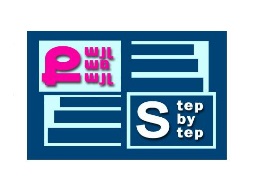 «Քայլառքայլ»բարեգործականհիմնադրամ«Նախադպրոցական հաստատության մանկավարժական աշխատողների մասնագիտական կարողությունների և հմտությունների  զարգացման» ծրագիրՀԵՏԱԶՈՏԱԿԱՆ ԱՇԽԱՏԱՆՔԹեմա՝         Տարրական մաթեմատիկական  պատկերացումների զարգացումը  նախադպրոցական տարիքումԴաստիարակ՝            Սոսե  ՈւզունյանՄանկապարտեզ՝	    Տավուշի մարզի ՝ Բերդի տարածաշրջանի՝                	             «Վ. Ծաղկավանի ՝Հրանտ Խաչատրյանի                                        անվան թիվ  1 մանկապարտեզ» ՀՈԱԿ            2022թ.ԲՈՎԱՆԴԱԿՈՒԹՅՈՒՆՆերածություն---------------------------------------------------------------------------3  ԳԼՈՒԽ 1 .                                                                                               Տարրական  մաթեմատիկական պատկերացումների    զարգացումը   նախադպրոցական   տարիքում-------------------------------------------------------5ԳԼՈՒԽ 2Մաթեմատիկական տարրական պատկերացումները  նախադպրոցական   կրթության պետական կրթական չափորոշչով սահմանված կարգով   (ՀՀ ԿԳՄՍ Նախարարի Nօ -17L հրաման 05.08.2022թ.  ) ------------------------------7ԳԼՈՒԽ  3   Պարապմունքի պլան ՝   Շաբաթվա ՝ օրերը , օրվա պահերը            Պարապմունքի պլան------------------------------------------------------------------12Եզրակացություն ---------------------------------------------------------------------15Գրականության ցանկ ---------------------------------------------------------------16Ներածություն     Ըստ  Մ.Վ. Լոմոնոսով –ի “Մաթեմատիկան պետք է սիրել թեկուզ նրա համար,որ կարգի է բերում մեր միտքը:”     Մաթեմատիկայի  ուսուցումը երեխայի մտավոր զարգացմանը նպաստող  իմացական ընդունակությունների  համակարգված ու հետևողական գործընթաց է:   Տարրական մաթեմատիկական ձևավորման և զարգացման միջոցներն են ՝ մաթեմա-տիկայի պարապմունքները ,դիտակտիկ, զարգացնող, մրցակցային ,ինտելեկտուալ խաղերը , էքսկուրսիան , զբոսանքը , պարապմունքների  տեսակների կապը :        Ձևավորվում են քանակական պատկերացումները,երկրաչափական պատկերներիև   մարմինների վերաբերյալ  պատկերացումները,   տարածության,  ժամանակիընկալման   առանձնահատկությունները:       Մաթեմատիկական բովանդակությամբ յուրաքանչյուր խաղ ունի իր խնդիրը` զարգացնել բանավոր համրանքը, ծանոթացնել թվերի բնական շարքին, թվերի կազմությանը,թվանշաններին, երկրաչափական պատկերներին և մարմիններին :                                                                         Խաղերի ընթացքում երեխաները դիտում են, համեմատում,վերլուծում:3-6 տարեկան երեխաներն ունեն կոնկրետ մտածողություն, ուստի նրանք սկսում են ըմբռնել մաթեմատիկական  հիմնական  հասկացությունները, երբ ուղղակիորեն շփման մեջ են մտնում իրենց  շրջապատող իրական  առարկաների հետ:               Տարրական մաթեմատիկական պատկերացումների զարգացումը նախադպրոցա-կան տարիքում ունի  հետևյալ նպատակը. .Նախադպրոցականին նախապատրաստել դպրոցին` սովորեցնելով հաշվել, չափել,համեմատել, տարրական մաթեմատիկական գործողություններ կատարել,բացահայտել շրջապատող առարկաների մեծության հատկանիշները, երկրաչա-փական պատկերները,նպաստել հոգեկան գործընթացների և հատկապես մտածո-ղության  (համեմատություն,վերլուծություն, ընդհանրացում) զարգացմանը: .Նախադպրոցական տարիքում տարրական մաթեմատիկական պատկերացումներիձևավորումը ներառում է ծրագրային երկու հիմնական խնդիր՝նախաթվային ,թվային:  3-6 տարեկան երեխայի կրթական ծառայությունների կազմակերպումն այլընտրանքային մոդելներով .     ,,ԴԱՍՏԻԱՐԱԿԻ ՈՒՂԵՑՈՒՅՑ,, Երևան 2018թ.   Հեղինակներ՝ Ռ. ԾԱՌՈՒԿՅԱՆ, Լ. ՍՄԲԱՏՅԱՆ,Ս. ՄԱՆՈՒՉԱՐՅԱՆ, Ա. ԳՅՈՒՐՋՅԱՆ, Մ. ՄԿՐՏՉՅԱՆ  ԽՄԲԱԳԻՐ` Գ. ԹԵՐԶՅԱՆ         _________________էջ՝ 68-69;Հետազոտության նպատակը Ուսումնասիրել երեխաների տարրական մաթեմատիկական պատկերացում-ների զարգացումը նախադպրոցական տարիքում :Մաթեմատիկական տարրական պատկերացումները  նախադպրոցական   կրթության պետական կրթական չափորոշչով սահմանված կարգով ( ՀՀ ԿԳՄՍ ):Մշակել պարապմունքի պլան ՝ կրթական  չափորոշիչներին համապատաս-խան :Կազմված պարապմունքի պլանի շուրջ խորհրդակցել մանկապարտեզի տնօրենի հետ և գրել կարծիքը: Իմ համար շատ կարևոր է ժամանակի մեջ ճիշտ կողմնորոշվելը մարու կյանքում՝Եթե երեխաները կարողանան ճիշտ անվանել շաբաթբա օրերը և տարբերակեն , ապա  ամբողջ կյանքում կլինեն ավելի ճշտապահ :Եթե երեխաները կարողանան ճիշտ տարբերակել օրվա պահերը ,ապա կլինեն ավելի պարտաճանաչ աշխատանքի մեջ :                                                 ԳԼՈՒԽ 1Տարրական  մաթեմատիկական պատկերացումների  զարգացումը   նախադպրոցական   տարիքումՆախադպրոցական տարիքում երեխան պետք է կարողանա տարբերակել տարրական մաթեմատիկական պատկերացման ծրագրային փուլերը ՝       1.Նախաթվային   հասկացություններ      1.1Մեծություն Համեմատել  առարկաները  մեծության  հատկանիշով,  խմբավորել՝ ըստԵրկարության,ԲարձրությանԼայնությանՀաստության Չափի Առարկաները դասավորել ըստ մեծության որևէ հատկանիշի ՝ աճման և նվազման կարգով:Առարկաները դասավորել ըստ 1 կամ 2 հատկանիշի:Առդրման և վերդրման եղանակով չափումներ կատարել:1.2 ՁևՃանաչել երկրաչափական պատկերները և նրանց բնորոշ հատկանիշները:Ճանաչել երկրաչափական մարմինները և նրանց բնորոշ հատկանիշները:Շրջապատում տեսնել երկրաչափական պատկերների նման առարկաներ և  կարողանալ տարբերակել:Խմբավորել երկրաչափական պատկերներն ըստ նշված հատկանիշների, գտնել ավելորդը և լրացնել պատկերը:Ծալման և կիսման ճանապարհով նոր պատկերներ ստանալ` յուրացնելով ամբողջ և մաս  հարաբերութունները:1.3 Տարածական  և ժամանակային  կողմնորոշումՏարբերակել տարածական ուղղությունները`աջ, ձախ, դուրս,ներս, տակ, վրա, վերև, ներքև, առաջ,հետ, հեռու,մոտիկ։Շարժվել  նշված ուղղությամբ։Կողմորոշվել  թղթի և նկարների վրա։ Տարբերել օրերը(այսօր,վաղը,երեկ),օրվա մասերը՝   (առավոտ, կեսօր, երեկո), շաբաթվա  օրերի, ամիսների  հաջորդականությունը:2. Թվային հասկացություն Կատարել ուղիղ և հետընթաց համրանք 10-ի սահմանում ։Պատասխանել քանի՞, որքա՞ն, ինչքա՞ն հարցերին։Տարբերել 1-10 սահամանում յուրաքանչյուր թվին նախորդ և հաջորդ թվերը ։Հասկանալ թվի անկախ  առարկաների ձևից, գույնից, տեսակից, մեծությունից,գրաված դիրքից,տարածությունից և հաշվելու ուղղություններից ։Ճանաչել 1-10 տպագիր և ձեռագիր թվանշանները։Տարբերակել  թվի կազմության տեսակները ։Լուծել տարբեր բնույթի պարզ, թվաբանական, տրամաբանական խնդիրներ ։Հասկանալ և պատկերել օրինաչափությունները, գտնել և շարունակել այն:    Ուսուցման մեթոդներից  շեշտադրված են արդյունավետ ուսուցման մեթոդը /փոխներգործուն , ինտենսիվ / , որոնք համահունչ են վիճակահարույց և միջնորդված  ուսուցման սկզբունքներին և ուղղված են երեխայի որոնողական և իմացական  գործունեության ձևավորմանը , համարձակ կարծիք հայտնելու կարողության  զարգացմանը , իմացության գործընթացում  ինքնուրույն կողմնորոշմանը :   Ավագ խմբում տարվա կտրվածքով տարրական մաթեմատիկական պատկերացումների  զարգացման պարապմունքների թիվը կազմում է 36 ժամ /շաբաթական 1 պարապմունք /:                                                ԳԼՈՒԽ 2     Մաթեմատիկական տարրական պատկերացումները  նախադպրոցական   կրթության պետական կրթական չափորոշչով սահմանված կարգով   (ՀՀ ԿԳՄՍ Նախարարի Nօ -17L հրաման 05.08.2022թ.  )         2022թ .օգոստոսի 5 –ի ՀՀ ԿԳՄՍ նախարարի կողմից հաստատվել է նախադպրոցական կրթության պետական կրթական չափորոշիչը ՝  ըստ տարիքային խմբի և առարկանների՝որտեղ ներկայացված է խնդիրները և վերջնարդյունքը :       Չափորոշչի հիմքում նախադպրոցական տարիքի երեխաների կարողու-նակությունների վրա հիմնված մոտեցումն Է, որը ներառում է ուսումնադաստիարակչական հիմնական բնագավառները, կրթական ծրագրի բաղադրիչները և դրանց սահմանման մանկավարժահոգեբանական սկզբունքները, երեխաների ուսումնական, խաղերի առավելագույն չափը կամ դրանց հարաբերակցությունը, երեխաների զարգացման ընթացքի և առաջադիմության    մակարդակի դիտարկման ձևերը: Կրթական ծրագիրը նպատակուղղված է նախադպրոցական տարիքի ավարտին կարողունակ անձի ձևավորմանը և սահուն անցումանը՝՝դպրոցին:ՀՀ ԿԳՄՍ նախարարության կողմից հաստատված  մաթեմատիկական  տարրական   պատկերացումների  բաժնի խնդիրներն են ՝Ձևավորել դրական վերաբերմունք և հետաքրքրություն մաթեմատիկայի նկատմամբ, Ստեղծել անհրաժեշտ զարգացնող միջավայր և բարենպաստ պայմաններ,  Խթանել երեխաների ինքնուրույն գործունեությունը,  Ամրապնդել նախաթվային հասկացությունները,  Խորացնել առարկաները ըստ իրենց հատկությունների համեմատելու կարողությունը ՝ ըստ չափի, ձևի, գույնի, Ընդլայնել երկրաչափական մարմինների և պատկերների վերաբերյալ նախագիտելիքները,Սովորեցնել ճանաչել թվանշանները և տարբերակել թիվ ու թվանշան հասկացությունները, Ձևավորել պատկերացումներ տարածության և ժամանակի մեջ կողմնորոշման վերաբերյալ, Սովորեցնել կատարել 1-10-ի սահմանում ուղիղ և հետ հաշիվ, Ծանոթացնել թվի միավոր կազմին, Ձևավորել պատկերացում նախորդ, հաջորդ հասկացությունների վերաբերյալ, Ծանոթացնել կարգային հաշվին, Ծանոթացնել թվաբանական գործողությունների նշաններին (+,-,=) և համեմատության նշաններին ( >,<, =), Սովորեցնել կատարել պարզ մաթեմատիկական գործողություններ և լուծել պարզ խնդիրներ, Սովորեցնել տարբերակել մաս և ամբողջ հասկացությունները, մասերից ստանալ ամբողջ և ամբողջը բաժանել մասերի։ Նպաստել ուսումնական գործընթացի նկատմամբ հետաքրքրության ձևավորմանը, Ստեղծել մաթեմատիկական տարրական պատկերացումների ձևավորման համար բարենպաստ պայմաններ, Զարգացնել սաների ինքնուրույն գործունեությունը: Քանակ և հաշիվ Սովորեցնել կատարել քանակական ուղիղ և հետ ընթաց, տարբեր զգայարաններով համրանք 10-ի սահմանում. Սովորեցնել կատարել նշված թվից համրանք ինչպես ուղիղ, այնպես էլ՝ հետ, միջակայքային (ինտերվալային) համրանք' կոնկրետ երկու թվերի սահմանում' 2-7, 5-9, 6-10, 10-7, 9-4 և այլն, Սովորեցնել տիրապետել կարգային, դասական համրանքի կարողություններին /պատասխանել ո՞ր, ո՞րերորդ հարցերին/, որոշել առարկայի դիրքը շարքումԶարգացնել նախորդ և հաջորդ թվերի հարաբերությունները հասկանալու կարողությունը, սովորեցնել գտնել յուրաքանչյուր թվի նախորդը և հաջորդը, Հաշվելիս թիվը հարաբերակցել հաշված առարկաների անվան հետ ( 1,2,3,4 -ընդամենը՝ 4 աքաղաղ), Հասկանալ թվի անկախությունը առարկաների ձևից, գույնից, տեսակից, չափ-սից, գրաված դիրքից, տարածությունից և հաշվելու ուղղություններից, Ճանաչել 1-9 թվանշանները, թվաբանական գործողության նշանները (-, + ,= ), համեմատության նշաններ (<, >, =) և կատարել թվաբանական գործողություններ, Թվի կազմության ձևերը /առանձին տարրերով՝ 5-ը կազմված է 1.1.1.1 և նորից մեկ և 1 և այլն/, Բաժանել առարկան 2 և 4 հավասար և անհավասար մասերի և մասերից ստա-նալ ամբողջը: Մեծություն- Ամրապնդել մեծ-փոքր, հաստ-բարակ, երկար-կարճ, լայն-նեղ, բարձր-ցած հասկացությունները։ Պայմանական չափիչների օգնությամբ որոշել առարկայի մեծությունը, երկարությունը, լայնությունը, բարձրությունը, հաստությունը, ինչպես նաև հեղուկ և սորուն մարմինների չափը։ Երկարություն - համեմատել ըստ երկարության՝ երկար-կարճ, հավասար։ Բարձրության -համեմատել առարկաներն ըստ բարձրության՝ բարձր-ցածր, հավասար, Լայնություն - համեմատել առարկաներն ըստ լայնության՝ լայն-նեղ, հավասար, Հաստություն - համեմատել առարկաները ըստ հաստության՝ հաստ-բարակ, հավասար, Ձև- ճանաչել, տարբերել և անվանել երկրաչափական մարմիններն ու պատկերները' գունդ, խորանարդ, գլան, կոն, բուրգ, շրջան, ձվածիր, եռանկյուն, քառակուսի, ուղ-ղանկյուն, բազմանկյուն: Կողմնորոշում տարածության մեջ - Ամրապնդել և խորացնել տարածական պատ-կերացումները (ձախ, աջ, վերև, ներքև, առջև, հետև, հեռու, մոտ, մեջտեղ, վրա, տակ, ներս, դուրս)։ Կողմնորոշում ժամանակի մեջ.Ամրապնդել օրվա տարբեր ժամանա-կահատվածների՝ առավոտ, կեսօր, երեկո, գիշեր, շաբաթվա օրերի, տարվա եղանակների և ամիսների անվանումների մասին պատկերացումները:ՄԱԹԵՄԱՏԻԿԱԿԱՆ  ՏԱՐՐԱԿԱՆ ՊԱՏԿԵՐԱՑՈՒՄՆՐԻ    ՎԵՐՋՆԱՐԴՅՈՒՆՔԸ         Նկարագրի առարկաներն ըստ հատկանիշների, Համեմատի առարկաները՝ ըստ հատկանիշների (3 հատկանիշ՝ չափ, ձև և գույն) տարբեր եղանակներով (առդրում, վերադրում, համադրում), Խմբավորի առարկաները ՝ ըստ հատկանիշների (3 հատկանիշ ՝չափ, ձև և գույն) Ճանաչի և անվանի երկրաչափական մարմինները և պատկերները (խորանարդ, բուրգ, գունդ, գլան, կոն, շրջան, ձվածիր, եռանկյուն, քառակուսի, ուղղանկյուն, բազմանկյուն), Ստանա նոր պատկերներ տարբեր երկաչափական պատկերներից, Ստեղծի նոր համադրություններ, Տարբերակի մաս և ամբողջ հասկացությունները, ամբողջը բաժանի 2 և 4 հավասար և անհավասար մասերի՝ ծալման և կտրման միջոցով և մասերից ստանա ամբողջ, Գտնի օրինաչափություններ Կատարի 1-10 ուղիղ և հետ համրանք, Կատարի համրանք որոշակի երկու թվի սահմանում Ճանաչի 0- 9 թվանշանները Նշի առարկաների քանակը, Ներկայացնի հաջորդ և նախորդ թվերը՝ 10-ի սահմանում Ներկայացնի կից թվերը՝ 10-ի սահմանում Իմանա 5- 10 թվերի միավոր կազմըԿատարի պարզ մաթեմատիկական գործողություններ Համեմատի միատեսակ առարկաների քանակը՝ անկախ առարկաների հատկություններից (ձևից, չափ, գույն, նյութ) Իրականացնի առարկաների, երևույթների մոդելավորում, Կիրառի մոդելներ և պայմանական նշաններ՝ գործնական աշխատանքներ               կատարելիս, Կատարի մաթեմատիկական էլեկտրոնային խաղ-վարժություններ Ներկայացնի իրական և մեդիա միջավայրների միջև առկա նմանություններն ու    տարբերությունները, Կողմնորոշվի ժամանակի մեջ՝ ըստ նշանակության կիրառով առավոտ, կեսօր, երեկո, գիշեր,երեկ, այսօր, վաղը, շաբաթ, ամիս, տարի, եղանակ և օրացույց բառերը, Տարբերի շաբաթվա օրերը, ամիսները և տարվա եղանակները և դրանց հաջորդականությունը, Տարբերակի տարածական ուղղությունները, կարողանա շարժվել նշված ուղղությամբ, Ճանաչի ճանապարհային երթևեկության պարզ նշանները և կիրառի երթևեկության որոշ կանոնները, Կատարի տրամաբանական առաջադրանքներ /լեգո, շախմատ, շաշկի, դոմինո/, Վերլուծի երևույթների միջև առկա պատճառահետևանքների կապերը, Գտնի խնդիրների լուծման տարբերակներ, գրանցի խնդիրների լուծման ելքեր:                                                         ԳԼՈՒԽ  3Պարապմունքի պլան ՝   Շաբաթվա ՝ օրերը , օրվա պահերը Պարապմունքի պլանԵԶՐԱԿԱՑՈՒԹՅՈՒՆ  Ներկայացված  պարապմունքի պլանի հիմքում ընկած է  երեխաների ժամանակի մեջ կողմնորոշվելու կարողության ձեռքբերումը :Տարրական մաթեմատիկական գիտելիքների բոլոր ճյուղերը շատ կարևոր են մարդու կյանքում :Ներկայացված պարապմունքի պլանը երեխաների ընկալման համար պարզ է :Երեխաները մաթե-մատիկան սովորում են բնական ճանապարհով և ինքնաբուխ կերպով ,երբ շփվում են իրենց շրջապատող աշխարհի հետ, հետազոտում են և փորձում են հասկանալ այն , այդ իսկ պատճառով մաթեմատիկան ինտեգրված է  երեխայի առօրյա գործունեութ-յան վրա:  Մաթեմատիկան սերտորեն կապված է՝ զարգացման բոլոր ոլորտների հետ ,ուստի այն ուսուցանելիս  պետք է կազմակեպել ինտեգրված պարապմունքների միջոցով :                                                                                                                                  Ներկայացված  պարապմունքի պլանի շուրջ մանկապարտեզի տնօրենի հետ կատարվել է վերլուծություն , քննարկում ; Ստորև ներկայացված է տնօրենի կարծիքը՝Տնօրենի  առաջարկները և եզրակացությունը ՝.    Պարապմունքի պլանը ներկայացված է բավականին պարզ և հասկանալի : Ներկայացված պարապմունքը ինտեգրված պարապմունք է : Այո նախադպրոցական տարիքի երեխաները գիտելիքները ավելի հեշտությամբ կարող են ամրակայել երգի և խաղի օգնությամբ :  Ներկայացված պարապմունքի օգնությամբ երեխաները կարող են տարբերակել շաբաթվա օրերը և անվանել այն  , ինչպես նաև կկարողանան  տարբերակել  օրվա պահերը: Կառաջարկեի արձակուրդներից հետո ամպայման  իրականացվի պարապմունքը և իրականացվի դիտարկում :  Մեկ պարապմունք իրականացնի ուսուցման համար և որոշ ժամանակ անց  գիտելիքները ամրակայելու նպատակով ևս մեկ անգամ կրկնեն: Մարդու կյանքում ժամանակի մեջ ճիշտ կողմնորոշվելը շատ կարևոր է : ՕԳՏԱԳՈՐԾՎԱԾ  ԳՐԱԿԱՆՈՒԹՅԱՆ  ՑԱՆԿ3-6 տարեկան երեխայի կրթական ծառայությունների կազմակերպումն այլընտրանքային մոդելներով . ,,ԴԱՍՏԻԱՐԱԿԻ ՈՒՂԵՑՈՒՅՑ,, Երևան 2018թ.   Հեղինակներ՝ Ռ. ԾԱՌՈՒԿՅԱՆ, Լ. ՍՄԲԱՏՅԱՆ,Ս. ՄԱՆՈՒՉԱՐՅԱՆ, Ա. ԳՅՈՒՐՋՅԱՆ, Մ. ՄԿՐՏՉՅԱՆ  ԽՄԲԱԳԻՐ` Գ. ԹԵՐԶՅԱՆ       https://www.unicef.org/armenia/media/2516/file/3-6%20%D5%BF%D5%A1%D6%80%D5%A5%D5%AF%D5%A1%D5%B6%20%D5%A5%D6%80%D5%A5%D5%AD%D5%A1%D5%B6%D5%A5%D6%80%D5%AB%20%D5%AF%D6%80%D5%A9%D5%A1%D5%AF%D5%A1%D5%B6%20%D5%AE%D5%A1%D5%BC%D5%A1%D5%B5%D5%B8%D6%82%D5%A9%D5%B5%D5%B8%D6%82%D5%B6%D5%B6%D5%A5%D6%80%D5%AB%20%D5%AF%D5%A1%D5%A6%D5%B4%D5%A1%D5%AF%D5%A5%D6%80%D5%BA%D5%B8%D6%82%D5%B4%D5%A8%20%D5%A1%D5%B5%D5%AC%D5%A8%D5%B6%D5%BF%D6%80%D5%A1%D5%B6%D6%84%D5%A1%D5%B5%D5%AB%D5%B6%20%D5%B4%D5%B8%D5%A4%D5%A5%D5%AC%D5%B6%D5%A5%D6%80%D5%B8%D5%BE.pdf Ռ՚ Ծառուկյան  ,, Դաստիարակի ուղեցույց ,, <<Այլընտրանքային մոդելներով  5-6 տարեկան երեխաների նախադպրոցական կրթության կազմակերպումը>> 2011թ.   https://escs.am/files/files/2022-08-09/06b11dbbf73cfbae85c27a8dc632ba58.pdf  ՀՀ ԿԳՄՍ նախարարի 5 օգոստոսի 2022 թվականի N 17-Լ հրամանՍ.Ա. Չիբուխչյան 2014թ. Ուսումնամեթոդական ձեռնարկ ՝ Տարրական մաթեմատիկական պատկերացումների զարգացման պարապմունքները ավագ խմբում Պարապմունք Պարապմունք ԽումբԹեմաՏևողություն Ինտեգրված պարապմունք՝ Մաթեմատիկա, երաժշտություն,  խոսքի զարգացում Ինտեգրված պարապմունք՝ Մաթեմատիկա, երաժշտություն,  խոսքի զարգացում ԱվագՇաբաթվա օրերը , օրվա պահերը1 պարապմունք ՆպատակըՆպատակըԱմրապնդել երեկ-այսօր- վաղը ՝ հասկացությունների նշանակությունը ՝ հենվելով օրվա կանոնակարգին :Պատկերացում տալ շաբաթվա օրերի մասին՝ անվանել շաբաթվա օրերը և հաջորդականությունը :Զարգացնել մտավոր ակտիվությունը ,ուշադրությունըԴաստիարակել մինյանց լսելու ունակությունը:Ամրապնդել երեկ-այսօր- վաղը ՝ հասկացությունների նշանակությունը ՝ հենվելով օրվա կանոնակարգին :Պատկերացում տալ շաբաթվա օրերի մասին՝ անվանել շաբաթվա օրերը և հաջորդականությունը :Զարգացնել մտավոր ակտիվությունը ,ուշադրությունըԴաստիարակել մինյանց լսելու ունակությունը:Ամրապնդել երեկ-այսօր- վաղը ՝ հասկացությունների նշանակությունը ՝ հենվելով օրվա կանոնակարգին :Պատկերացում տալ շաբաթվա օրերի մասին՝ անվանել շաբաթվա օրերը և հաջորդականությունը :Զարգացնել մտավոր ակտիվությունը ,ուշադրությունըԴաստիարակել մինյանց լսելու ունակությունը:ՆյութերՆյութերԾննդյան օրվա նկար, առվակի մեջ նավակի նկար,  և մուլտֆիլմի հատվածից նկար , 1-7 թվերը ըստ շաբաթվա օրերի անվանումներով, կավիճ,գնդակ :Ծննդյան օրվա նկար, առվակի մեջ նավակի նկար,  և մուլտֆիլմի հատվածից նկար , 1-7 թվերը ըստ շաբաթվա օրերի անվանումներով, կավիճ,գնդակ :Ծննդյան օրվա նկար, առվակի մեջ նավակի նկար,  և մուլտֆիլմի հատվածից նկար , 1-7 թվերը ըստ շաբաթվա օրերի անվանումներով, կավիճ,գնդակ :ՄեթոդներՄեթոդներԱնհատական. Խմբային Անհատական. Խմբային Անհատական. Խմբային Պարապմունքի ընթացքըՊարապմունքի ընթացքըՊարապմունքի ընթացքըՊարապմունքի ընթացքըՊարապմունքի ընթացքըՆստել սեղանի շուրջ զրուցել  ,, Երեկ, այսօր, վաղը, ,, հասկացությունների մասին:Վերհիշել  թե ՞ինչ է եղել երեկ  , ի՞նչ արեցինք այսօր,  ե՞րբ  եք ուտելու ընկեր Հասմիկի պատրաստած  թխվածքաբլիթը /վաղը/:Այնուհետև առաջարկել  վերհիշել որևիցէ  մի դեպք մանկապարտեզի առօրյաից և ճշտել թե այդ երբ է  եղել:Երեխաններին  բացատրել   թե շաբաթը քանի՞ օր ունի և որո՞նք են դրանք ՝ միասին կանվանենք շաբաթվա օրերը :Հարցերի օգնությամբ  ճշտեել երեխաների գիտելիքները շաբատվա օրերի մասին ՝ շաբատվա մեջ քանի՞ օր են մանկապրտեզ հաճախում , որո՞նք են այդ օրերը , ո՞ր օրերն են հանգստանում :Նստել սեղանի շուրջ զրուցել  ,, Երեկ, այսօր, վաղը, ,, հասկացությունների մասին:Վերհիշել  թե ՞ինչ է եղել երեկ  , ի՞նչ արեցինք այսօր,  ե՞րբ  եք ուտելու ընկեր Հասմիկի պատրաստած  թխվածքաբլիթը /վաղը/:Այնուհետև առաջարկել  վերհիշել որևիցէ  մի դեպք մանկապարտեզի առօրյաից և ճշտել թե այդ երբ է  եղել:Երեխաններին  բացատրել   թե շաբաթը քանի՞ օր ունի և որո՞նք են դրանք ՝ միասին կանվանենք շաբաթվա օրերը :Հարցերի օգնությամբ  ճշտեել երեխաների գիտելիքները շաբատվա օրերի մասին ՝ շաբատվա մեջ քանի՞ օր են մանկապրտեզ հաճախում , որո՞նք են այդ օրերը , ո՞ր օրերն են հանգստանում :Նստել սեղանի շուրջ զրուցել  ,, Երեկ, այսօր, վաղը, ,, հասկացությունների մասին:Վերհիշել  թե ՞ինչ է եղել երեկ  , ի՞նչ արեցինք այսօր,  ե՞րբ  եք ուտելու ընկեր Հասմիկի պատրաստած  թխվածքաբլիթը /վաղը/:Այնուհետև առաջարկել  վերհիշել որևիցէ  մի դեպք մանկապարտեզի առօրյաից և ճշտել թե այդ երբ է  եղել:Երեխաններին  բացատրել   թե շաբաթը քանի՞ օր ունի և որո՞նք են դրանք ՝ միասին կանվանենք շաբաթվա օրերը :Հարցերի օգնությամբ  ճշտեել երեխաների գիտելիքները շաբատվա օրերի մասին ՝ շաբատվա մեջ քանի՞ օր են մանկապրտեզ հաճախում , որո՞նք են այդ օրերը , ո՞ր օրերն են հանգստանում :Նստել սեղանի շուրջ զրուցել  ,, Երեկ, այսօր, վաղը, ,, հասկացությունների մասին:Վերհիշել  թե ՞ինչ է եղել երեկ  , ի՞նչ արեցինք այսօր,  ե՞րբ  եք ուտելու ընկեր Հասմիկի պատրաստած  թխվածքաբլիթը /վաղը/:Այնուհետև առաջարկել  վերհիշել որևիցէ  մի դեպք մանկապարտեզի առօրյաից և ճշտել թե այդ երբ է  եղել:Երեխաններին  բացատրել   թե շաբաթը քանի՞ օր ունի և որո՞նք են դրանք ՝ միասին կանվանենք շաբաթվա օրերը :Հարցերի օգնությամբ  ճշտեել երեխաների գիտելիքները շաբատվա օրերի մասին ՝ շաբատվա մեջ քանի՞ օր են մանկապրտեզ հաճախում , որո՞նք են այդ օրերը , ո՞ր օրերն են հանգստանում :Նստել սեղանի շուրջ զրուցել  ,, Երեկ, այսօր, վաղը, ,, հասկացությունների մասին:Վերհիշել  թե ՞ինչ է եղել երեկ  , ի՞նչ արեցինք այսօր,  ե՞րբ  եք ուտելու ընկեր Հասմիկի պատրաստած  թխվածքաբլիթը /վաղը/:Այնուհետև առաջարկել  վերհիշել որևիցէ  մի դեպք մանկապարտեզի առօրյաից և ճշտել թե այդ երբ է  եղել:Երեխաններին  բացատրել   թե շաբաթը քանի՞ օր ունի և որո՞նք են դրանք ՝ միասին կանվանենք շաբաթվա օրերը :Հարցերի օգնությամբ  ճշտեել երեխաների գիտելիքները շաբատվա օրերի մասին ՝ շաբատվա մեջ քանի՞ օր են մանկապրտեզ հաճախում , որո՞նք են այդ օրերը , ո՞ր օրերն են հանգստանում :Խթանման փուլԲաժանվել զուգերի և զրուցել թե ինչի մասին էր մեր այսօրվա  թեման , և յուրաքանչյուրը ինչ –որ պատմություն պատմել իրենց առօրյաից ՝ ճիշտ օգտագործելով թե այդ երբ է տեղի ունեցել , ունենալու ,կամ ունենում:Այնուհետև շրջան կազմել և երգել ՙ<<շաբատվա օրերը >>երգը https://www.youtube.com/watch?v=2BYmiRqyOBA  :Բաժանվել զուգերի և զրուցել թե ինչի մասին էր մեր այսօրվա  թեման , և յուրաքանչյուրը ինչ –որ պատմություն պատմել իրենց առօրյաից ՝ ճիշտ օգտագործելով թե այդ երբ է տեղի ունեցել , ունենալու ,կամ ունենում:Այնուհետև շրջան կազմել և երգել ՙ<<շաբատվա օրերը >>երգը https://www.youtube.com/watch?v=2BYmiRqyOBA  :Բաժանվել զուգերի և զրուցել թե ինչի մասին էր մեր այսօրվա  թեման , և յուրաքանչյուրը ինչ –որ պատմություն պատմել իրենց առօրյաից ՝ ճիշտ օգտագործելով թե այդ երբ է տեղի ունեցել , ունենալու ,կամ ունենում:Այնուհետև շրջան կազմել և երգել ՙ<<շաբատվա օրերը >>երգը https://www.youtube.com/watch?v=2BYmiRqyOBA  :Բաժանվել զուգերի և զրուցել թե ինչի մասին էր մեր այսօրվա  թեման , և յուրաքանչյուրը ինչ –որ պատմություն պատմել իրենց առօրյաից ՝ ճիշտ օգտագործելով թե այդ երբ է տեղի ունեցել , ունենալու ,կամ ունենում:Այնուհետև շրջան կազմել և երգել ՙ<<շաբատվա օրերը >>երգը https://www.youtube.com/watch?v=2BYmiRqyOBA  :Իմաստի ընկալման փուլՈրպեսզի երեխաների մոտ ամրապնդվի օրվա թեման կառաջարկեմ հանելուկ ՝Մի ծառ կա 7 ճյուղ ունիԱմեն ճյուղ իր անունն ունի:    /   Շաբաթվա օրերը / և կանվանեն շաբաթվա օրերը ;Այնուհետև կպատասխանեն ՝Ի՞նչ գիտեն շաբաթվա օրերի մասին  հարցին :՞Ինչ են հասկանում երեկ, այսօր, վաղը , ասելով :Որպեսզի երեխաների մոտ ամրապնդվի օրվա թեման կառաջարկեմ հանելուկ ՝Մի ծառ կա 7 ճյուղ ունիԱմեն ճյուղ իր անունն ունի:    /   Շաբաթվա օրերը / և կանվանեն շաբաթվա օրերը ;Այնուհետև կպատասխանեն ՝Ի՞նչ գիտեն շաբաթվա օրերի մասին  հարցին :՞Ինչ են հասկանում երեկ, այսօր, վաղը , ասելով :Որպեսզի երեխաների մոտ ամրապնդվի օրվա թեման կառաջարկեմ հանելուկ ՝Մի ծառ կա 7 ճյուղ ունիԱմեն ճյուղ իր անունն ունի:    /   Շաբաթվա օրերը / և կանվանեն շաբաթվա օրերը ;Այնուհետև կպատասխանեն ՝Ի՞նչ գիտեն շաբաթվա օրերի մասին  հարցին :՞Ինչ են հասկանում երեկ, այսօր, վաղը , ասելով :Որպեսզի երեխաների մոտ ամրապնդվի օրվա թեման կառաջարկեմ հանելուկ ՝Մի ծառ կա 7 ճյուղ ունիԱմեն ճյուղ իր անունն ունի:    /   Շաբաթվա օրերը / և կանվանեն շաբաթվա օրերը ;Այնուհետև կպատասխանեն ՝Ի՞նչ գիտեն շաբաթվա օրերի մասին  հարցին :՞Ինչ են հասկանում երեկ, այսօր, վաղը , ասելով :Ակտիվացնող վարժություններԽաղ:Երեկ, այսօր ,վաղը՝Խաղասենյակի ազատ տարածքում կավիճով 3 շրջան նկարել /տնակներ/  յուրաքանչյուրի մեջ դնել ժամանակի հասկացույունները ճշգրիտ պատկերող նկարներ երեկ ՝/ծննդյան օր / , այսօր ՝ / զբոսանք / , վաղը ՝/ մուլտֆիլմի դիտում :Տնակներից հեռու երեխաները մեծ շրջան կկազմեն և կարտասանեն իրենց ծանոթ բանաստեզծություններից ՝  Կարմիր, կապույտ ու կանաչ փուչիկները վերցրած՝Խաղում   էին ,աղմկում մանուկները մեր բակում:Երեխաները կանգ են առնում դաստիարակը բարձրաձայն ասում է ,, Այո ,այո, դա եղել է ….  երեկ ՚,, երեխաները պետք է հավաքվեն   ,, երեկ նկարով տնակում :Թղթից սիրուն նավակ կշինեմ ու մոտակա առուն կվազեմ ,Կդնեմ  նավակը ջրում, կտեսնեմ ՝ ինչպես  է  լողում:/դա կլինի …… վաղը / հավաքվել վաղվա  նկարի շուրջՀրշեջ ավտոն սուլոցով արագ անցավ փողոցով ,Շնիկը շատ զարմացավ ,իսկ փիսիկը՝ վախեցավ :/դա կլինի ….. այսօր / հավաքվել այսօրվա  նկարի շուրջ :Խաղ:Երեկ, այսօր ,վաղը՝Խաղասենյակի ազատ տարածքում կավիճով 3 շրջան նկարել /տնակներ/  յուրաքանչյուրի մեջ դնել ժամանակի հասկացույունները ճշգրիտ պատկերող նկարներ երեկ ՝/ծննդյան օր / , այսօր ՝ / զբոսանք / , վաղը ՝/ մուլտֆիլմի դիտում :Տնակներից հեռու երեխաները մեծ շրջան կկազմեն և կարտասանեն իրենց ծանոթ բանաստեզծություններից ՝  Կարմիր, կապույտ ու կանաչ փուչիկները վերցրած՝Խաղում   էին ,աղմկում մանուկները մեր բակում:Երեխաները կանգ են առնում դաստիարակը բարձրաձայն ասում է ,, Այո ,այո, դա եղել է ….  երեկ ՚,, երեխաները պետք է հավաքվեն   ,, երեկ նկարով տնակում :Թղթից սիրուն նավակ կշինեմ ու մոտակա առուն կվազեմ ,Կդնեմ  նավակը ջրում, կտեսնեմ ՝ ինչպես  է  լողում:/դա կլինի …… վաղը / հավաքվել վաղվա  նկարի շուրջՀրշեջ ավտոն սուլոցով արագ անցավ փողոցով ,Շնիկը շատ զարմացավ ,իսկ փիսիկը՝ վախեցավ :/դա կլինի ….. այսօր / հավաքվել այսօրվա  նկարի շուրջ :Խաղ:Երեկ, այսօր ,վաղը՝Խաղասենյակի ազատ տարածքում կավիճով 3 շրջան նկարել /տնակներ/  յուրաքանչյուրի մեջ դնել ժամանակի հասկացույունները ճշգրիտ պատկերող նկարներ երեկ ՝/ծննդյան օր / , այսօր ՝ / զբոսանք / , վաղը ՝/ մուլտֆիլմի դիտում :Տնակներից հեռու երեխաները մեծ շրջան կկազմեն և կարտասանեն իրենց ծանոթ բանաստեզծություններից ՝  Կարմիր, կապույտ ու կանաչ փուչիկները վերցրած՝Խաղում   էին ,աղմկում մանուկները մեր բակում:Երեխաները կանգ են առնում դաստիարակը բարձրաձայն ասում է ,, Այո ,այո, դա եղել է ….  երեկ ՚,, երեխաները պետք է հավաքվեն   ,, երեկ նկարով տնակում :Թղթից սիրուն նավակ կշինեմ ու մոտակա առուն կվազեմ ,Կդնեմ  նավակը ջրում, կտեսնեմ ՝ ինչպես  է  լողում:/դա կլինի …… վաղը / հավաքվել վաղվա  նկարի շուրջՀրշեջ ավտոն սուլոցով արագ անցավ փողոցով ,Շնիկը շատ զարմացավ ,իսկ փիսիկը՝ վախեցավ :/դա կլինի ….. այսօր / հավաքվել այսօրվա  նկարի շուրջ :Խաղ:Երեկ, այսօր ,վաղը՝Խաղասենյակի ազատ տարածքում կավիճով 3 շրջան նկարել /տնակներ/  յուրաքանչյուրի մեջ դնել ժամանակի հասկացույունները ճշգրիտ պատկերող նկարներ երեկ ՝/ծննդյան օր / , այսօր ՝ / զբոսանք / , վաղը ՝/ մուլտֆիլմի դիտում :Տնակներից հեռու երեխաները մեծ շրջան կկազմեն և կարտասանեն իրենց ծանոթ բանաստեզծություններից ՝  Կարմիր, կապույտ ու կանաչ փուչիկները վերցրած՝Խաղում   էին ,աղմկում մանուկները մեր բակում:Երեխաները կանգ են առնում դաստիարակը բարձրաձայն ասում է ,, Այո ,այո, դա եղել է ….  երեկ ՚,, երեխաները պետք է հավաքվեն   ,, երեկ նկարով տնակում :Թղթից սիրուն նավակ կշինեմ ու մոտակա առուն կվազեմ ,Կդնեմ  նավակը ջրում, կտեսնեմ ՝ ինչպես  է  լողում:/դա կլինի …… վաղը / հավաքվել վաղվա  նկարի շուրջՀրշեջ ավտոն սուլոցով արագ անցավ փողոցով ,Շնիկը շատ զարմացավ ,իսկ փիսիկը՝ վախեցավ :/դա կլինի ….. այսօր / հավաքվել այսօրվա  նկարի շուրջ :Կշռադատման փուլՇրջան կազմել և գնդակը մեկը մյուսին փոխանցել, պատմել թե այսօրվա թեմայից  ինչ  սովորեցին , պարապմունքի որ հատվախն էր ավելի հետաքրքիր :Շրջան կազմել և գնդակը մեկը մյուսին փոխանցել, պատմել թե այսօրվա թեմայից  ինչ  սովորեցին , պարապմունքի որ հատվախն էր ավելի հետաքրքիր :Շրջան կազմել և գնդակը մեկը մյուսին փոխանցել, պատմել թե այսօրվա թեմայից  ինչ  սովորեցին , պարապմունքի որ հատվախն էր ավելի հետաքրքիր :Շրջան կազմել և գնդակը մեկը մյուսին փոխանցել, պատմել թե այսօրվա թեմայից  ինչ  սովորեցին , պարապմունքի որ հատվախն էր ավելի հետաքրքիր :Վերջնարդյունք Տարբերի շաբաթվա օրերը և դրանց հաջորդականությունը  :Ժամանակի մեջ կողմնորոշվի ՝  երեկ, այսօր, վաղը :Տարբերի շաբաթվա օրերը և դրանց հաջորդականությունը  :Ժամանակի մեջ կողմնորոշվի ՝  երեկ, այսօր, վաղը :Տարբերի շաբաթվա օրերը և դրանց հաջորդականությունը  :Ժամանակի մեջ կողմնորոշվի ՝  երեկ, այսօր, վաղը :Տարբերի շաբաթվա օրերը և դրանց հաջորդականությունը  :Ժամանակի մեջ կողմնորոշվի ՝  երեկ, այսօր, վաղը :